Smartfony Apple - Ceneo.pl: doskonała inwestycjaSzukasz sprzętu elektronicznego wysokiej jakości? Sprawdź sprzęt marki Apple już dziś i wybierz jeden z najciekawszych modelów.Smartfon, ale jaki?Sprzęt marki Apple cieszy się niesłabnącą popularnością. Urządzenia, kultowe już, sygnowane nazwiskami Jobs i Wozniak, okazują się być niezawodną pomocą w czasie pracy i podczas codziennej rozrywki.Jakie urządzenie marki Apple wybrać?Smartfony Apple - Ceneo.pl to nie tylko nieśmiertelne flagowce, ale również - wysokiej jakości nowinki technologiczne. Modele z dodatkowymi ułatwieniami dostępu i wzmocnieniami technologicznymi stają się gwarancją jeszcze szybszej i efektywniejszej obsługi - w szczególności podczas prowadzenia ważnych rozmów bądź szybkiego wyszukiwania zapytań w sieci. Jednym z najczęściej wybieranych współcześnie modelów jest iPhone 11 - pokaźnych rozmiarów, z mocnym rdzeniem i pamięcią wewnętrzną.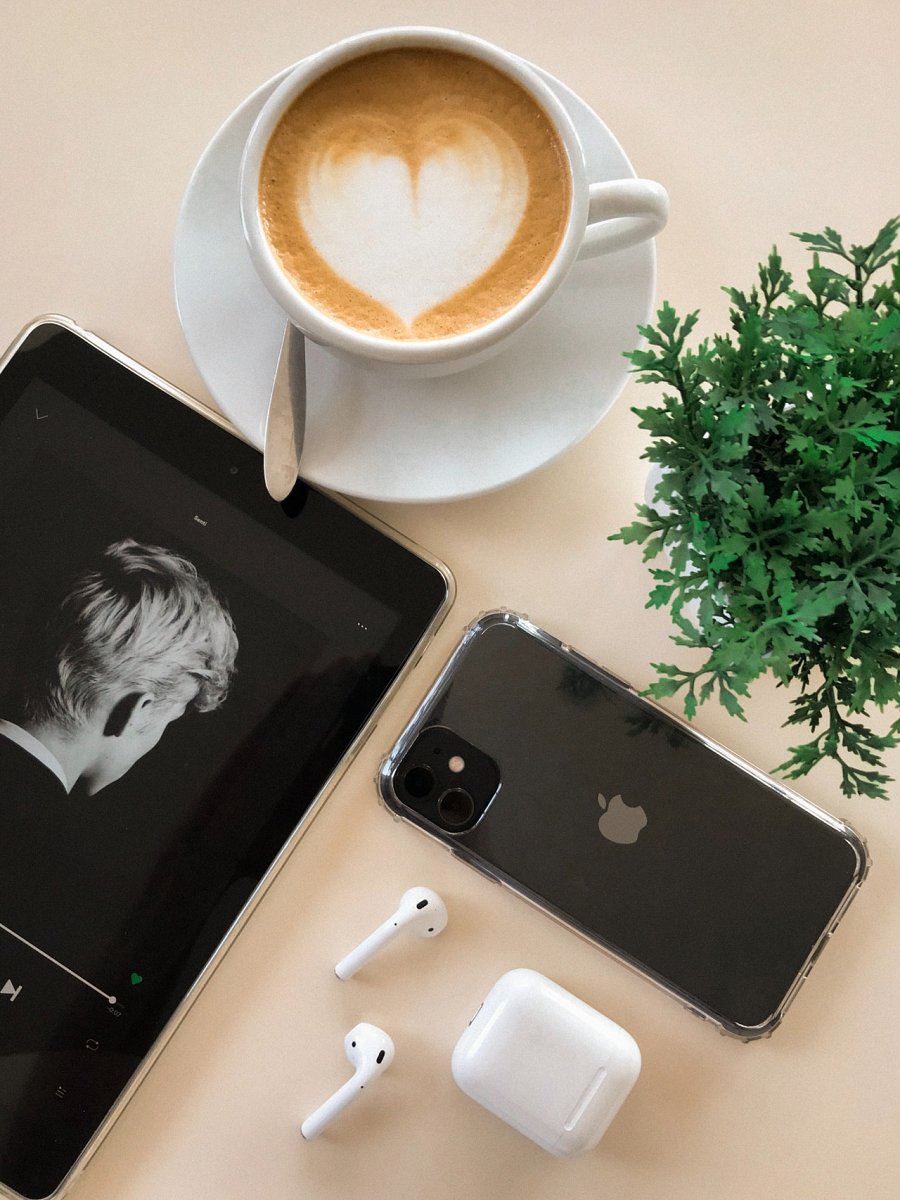 Jakiego smartfona szukać na Ceneo.pl?Niewątpliwie, smartfony Apple - Ceneo.pl powinny posiadać również dobry aparat wewnętrzny dzięki któremu wykonasz ostre jak brzytwa zdjęcia lub uwiecznisz ważne życiowe momenty przy pomocy wideo-kamery. Każdy z nich, wzbogacony o gwarancję producenta, posiada ubezpieczenie na wypadek wystąpienia uszkodzeń z winy użytkownika lub wad technicznych. Sprzęt marki Apple to zwykle doskonała inwestycja, pozwalająca na szybą i sprawną pracę, niezależnie od godzin, które zwykle spędzasz podczas korzystania z urządzenia elektronicznego.